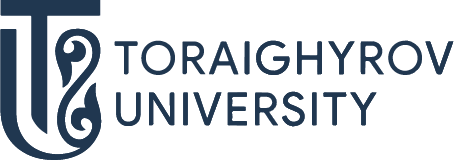 ОТКРОЙ МИР ОБРАЗОВАТЕЛЬНЫХ ПРОГРАММ!В056                 МЕХАНИКА6В05402 МеханикаТРАЕКТОРИЯэкспериментально-исследовательская; образовательная (педагогическая); расчетно-проектная; организационно-управленческая ПЕРСПЕКТИВЫ ТРУДОУСТРОЙСТВАГДЕ ТЫ МОЖЕШЬ РАБОТАТЬ:- научно-исследовательские организации; - образовательные организации; - промышленное производство; - организации технического и профессионального образованияКЕМ ТЫ МОЖЕШЬ РАБОТАТЬ:Механик, научный сотрудник, преподавательПоступай правильно – поступай в ToUПриемная комиссия г. Павлодар, ул. Ломова,64 Тел.: 8(7182) 67-37-73 87054062266 87074062266Подготовительные курсы87015263640@priemka.touwww.tou.edu.kz                                     @psu.kzToU-college:г. Павлодар,  ул.Толстого, 998(7182) 62-22-1087014998663 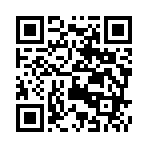 Наш адрес:г. Павлодар, ул. Ломова,64             3-этаж, А - 314Факультет компьютерных наукТел.: 8(7182) 67 36 26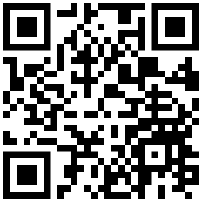 